UV DYE11.004_11.005_11.060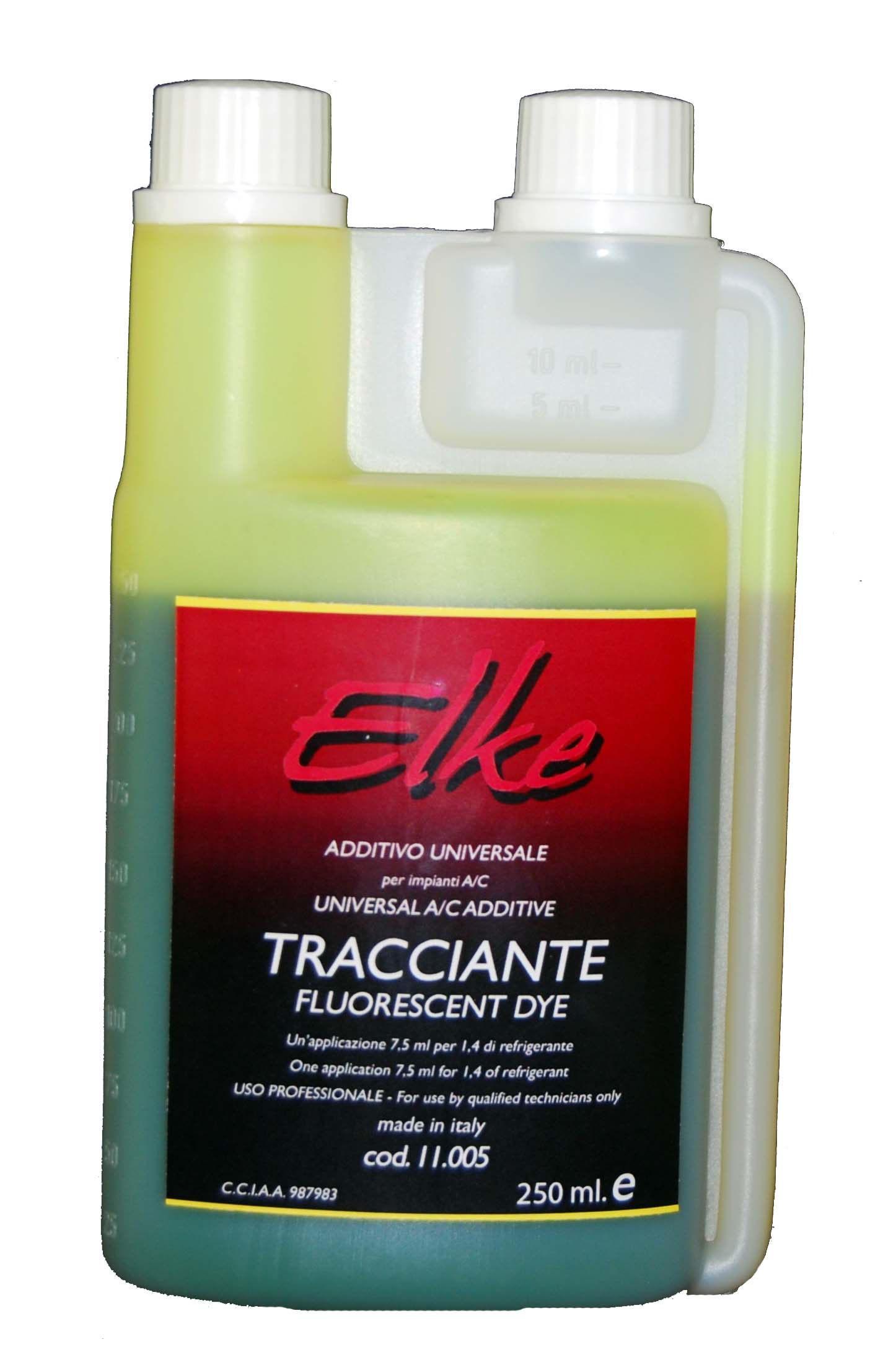 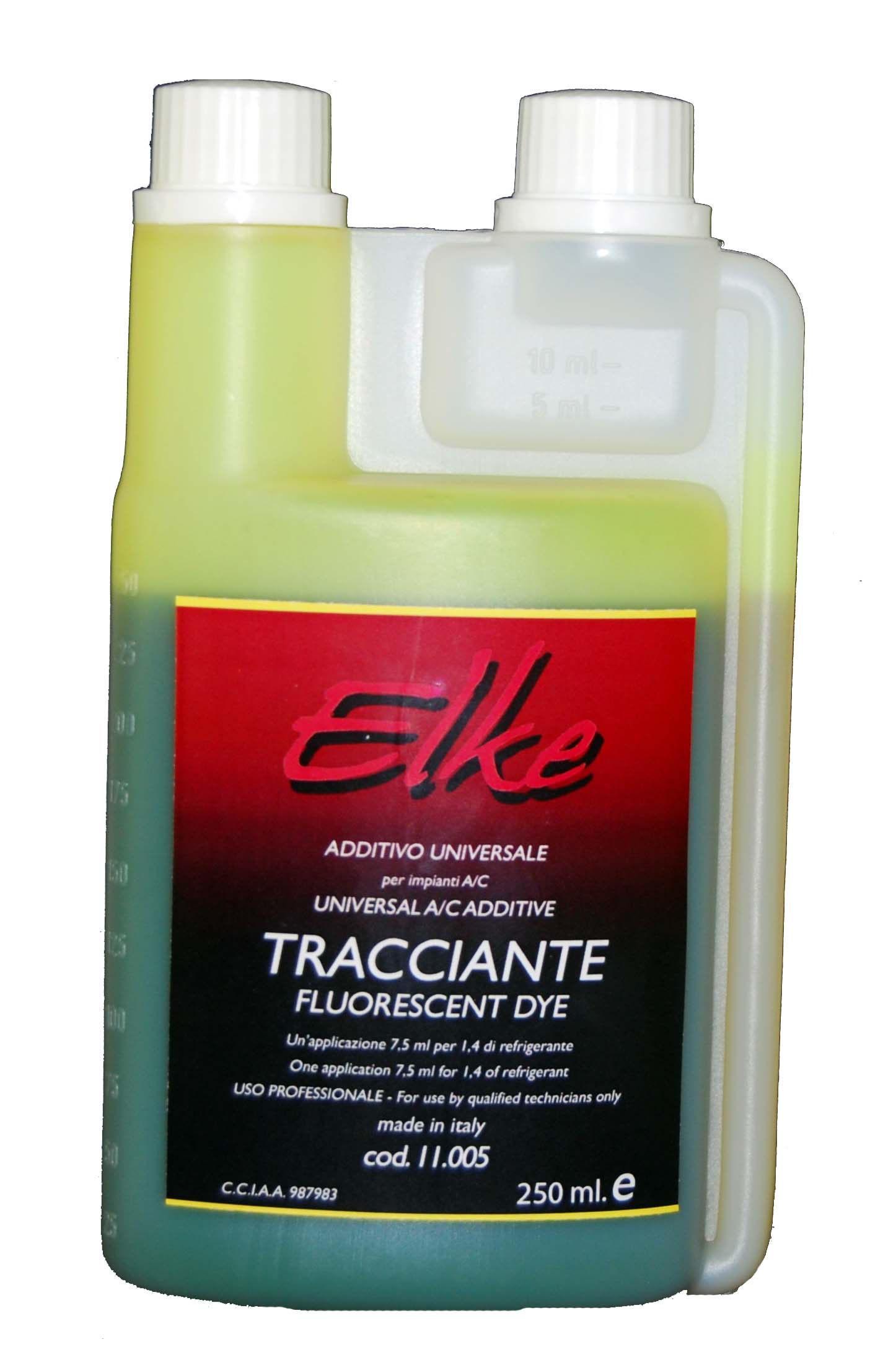 